Content Statement 77. Sectional issues divided the United States after the War of 1812. Ohio played a key role in these issues, particularly with the anti-slavery movement and the Underground Railroad. 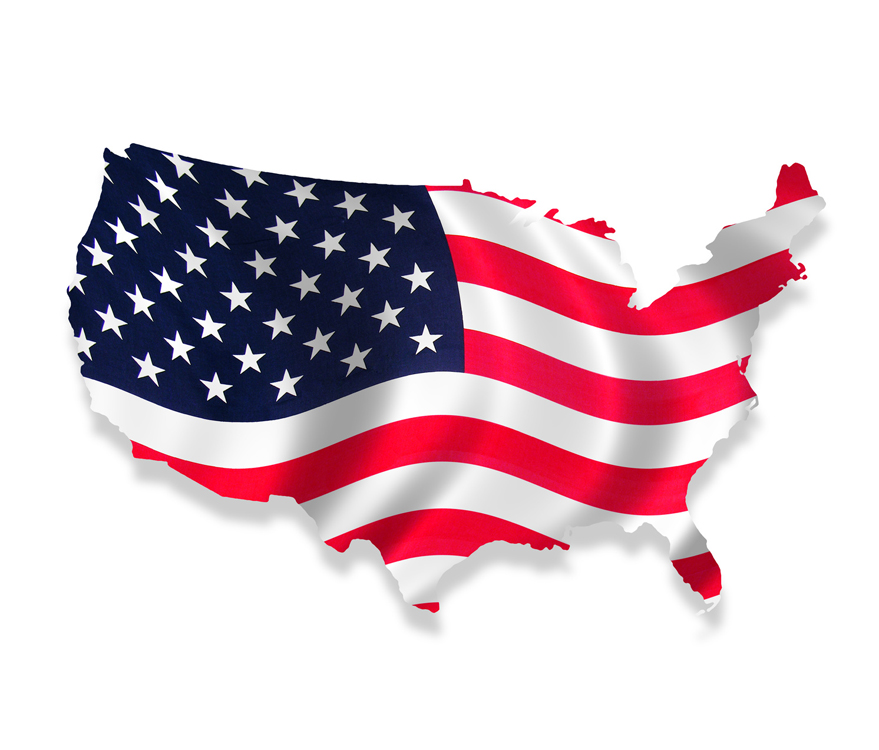 